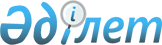 Об утверждении Правил оказания социальной помощи, установления размеров и определения перечня отдельных категорий нуждающихся граждан Жанааркинского района
					
			Утративший силу
			
			
		
					Решение Жанааркинского районного маслихата Карагандинской области от 1 марта 2021 года № 3/30. Зарегистрировано Департаментом юстиции Карагандинской области 11 марта 2021 года № 6242. Утратило силу решением Жанааркинского районного маслихата области Ұлытау от 20 февраля 2024 года № 14/91
      Сноска. Утратило силу решением Жанааркинского районного маслихата области Ұлытау от 20.02.2024 № 14/91 (вводится в действие по истечении десяти календарных дней после дня его первого официального опубликования).
      В соответствии с Законами Республики Казахстан от 23 января 2001 года "О местном государственном управлении и самоуправлении в Республике Казахстан", от 13 апреля 2005 года "О социальной защите инвалидов в Республике Казахстан", от 6 мая 2020 года "О ветеранах" и постановлением Правительства Республики Казахстан от 21 мая 2013 года № 504 "Об утверждении Типовых правил оказания социальной помощи, установления размеров и определения перечня отдельных категорий нуждающихся граждан" Жанааркинский районный маслихат РЕШИЛ:
      1. Утвердить прилагаемые Правила оказания социальной помощи, установления размеров и определения перечня отдельных категорий нуждающихся граждан Жанааркинского района согласно приложению 1 к настоящему решению.
      2. Признать утратившими силу некоторые решения Жанааркинского районного маслихата согласно приложению 2 к настоящему решению.
      3. Контроль за исполнением данного решения возложить на постоянную комиссию районного маслихата по вопросам социальной сферы и правовой защиты.
      4. Настоящее решение вступает в силу со дня государственной регистрации в органах юстиции и вводится в действие со дня его первого официального опубликования. Правила оказания социальной помощи, установления размеров и определения перечня отдельных категорий нуждающихся граждан Жанааркинского района
      1. Настоящие Правила оказания социальной помощи, установления размеров и определения перечня отдельных категорий нуждающихся граждан Жанааркинского района (далее – правила) разработаны в соответствии с Законами Республики Казахстан от 23 января 2001 года "О местном государственном управлении и самоуправлении в Республике Казахстан", от 13 апреля 2005 года "О социальной защите инвалидов в Республике Казахстан", от 6 мая 2020 года "О ветеранах" и постановлением Правительства Республики Казахстан от 21 мая 2013 года №504 "Об утверждении Типовых правил оказания социальной помощи, установления размеров и определения перечня отдельных категорий нуждающихся граждан" и определяют порядок оказания социальной помощи, установления размеров и определения перечня отдельных категорий нуждающихся граждан.
      2. На основании настоящих правил уполномоченный орган осуществляет социальную помощь отдельным категориям нуждающихся граждан. Глава 1. Общие положения
      3. Основные термины и понятия, которые используются в настоящих Правилах:
      1) Государственная корпорация "Правительство для граждан" (далее – уполномоченная организация) – юридическое лицо, созданное по решению Правительства Республики Казахстан для оказания государственных услуг, услуг по выдаче технических условий на подключение к сетям субъектов естественных монополий и услуг субъектов квазигосударственного сектора в соответствии с законодательством Республики Казахстан, организации работы по приему заявлений на оказание государственных услуг, услуг по выдаче технических условий на подключение к сетям субъектов естественных монополий, услуг субъектов квазигосударственного сектора и выдаче их результатов услугополучателю по принципу "одного окна", а также обеспечения оказания государственных услуг в электронной форме, осуществляющее государственную регистрацию прав на недвижимое имущество по месту его нахождения;
      2) памятные даты – события, имеющие общенародное историческое, духовное, культурное значение и оказавшие влияние на ход истории Республики Казахстан;
      3) специальная комиссия – комиссия, создаваемая решением акима Жанааркинского района, по рассмотрению заявления лица (семьи), претендующего на оказание социальной помощи в связи с наступлением трудной жизненной ситуации;
      4) прожиточный минимум – необходимый минимальный денежный доход на одного человека, равный по величине стоимости минимальной потребительской корзины, рассчитываемой органами статистики в областях, городах республиканского значения, столице;
      5) праздничные дни – дни национальных и государственных праздников Республики Казахстан;
      6) среднедушевой доход семьи (гражданина) – доля совокупного дохода семьи, приходящаяся на каждого члена семьи в месяц;
      7) центральный исполнительный орган – государственный орган, обеспечивающий реализацию государственной политики в сфере социальной защиты населения;
      8) трудная жизненная ситуация – ситуация, объективно нарушающая жизнедеятельность гражданина, которую он не может преодолеть самостоятельно;
      9) уполномоченный орган – государственное учреждение "Отдел занятости и социальных программ Жанааркинского района.
      10) участковая комиссия – комиссия, создаваемая решением акимов соответствующих административно-территориальных единиц для проведения обследования материального положения лиц (семей), обратившихся за социальной помощью, и подготовки заключений;
      11) предельный размер – утвержденный максимальный размер социальной помощи.
      Сноска. Пункт 3 с изменениями, внесенным решением Жанааркинского районного маслихата области Ұлытау от 28.07.2022 № 28/189 (вводится в действие по истечении десяти календарных дней после дня его первого официального опубликования).


      4. Для целей настоящих Правил под социальной помощью понимается помощь, предоставляемая местным исполнительным органом (далее – МИО) в денежной или натуральной форме отдельным категориям нуждающихся граждан (далее – получатели) в случае наступления трудной жизненной ситуации, а также к памятным датам и праздничным дням.
      5. Лицам, указанным в статье 16 Закона Республики Казахстан "О социальной защите лиц с инвалидностью в Республике Казахстан" и в подпункте 2) статьи 10, в подпункте 2) статьи 11, в подпункте 2) статьи 12, в подпункте 2) статьи 13 Закона Республики Казахстан "О ветеранах", социальная помощь оказывается в порядке, предусмотренном настоящими Правилами.
      Сноска. Пункт 5 – в редакции решения Жанааркинского районного маслихата области Ұлытау от 28.07.2022 № 28/189 (вводится в действие по истечении десяти календарных дней после дня его первого официального опубликования).


      6. Социальная помощь предоставляется единовременно и (или) периодически (ежемесячно, ежеквартально, 1 раз в полугодие).
      7. Перечень памятных дат и праздничных дней для оказания социальной помощи:
      1) 15 февраля - День вывода ограниченного контингента советских войск из Демократической Республики Афганистан;
      2) 8 марта - Международный женский день;
      3) 7 мая - День защитника Отечества Республики Казахстан;
      4) 9 мая - День Победы;
      5) 6 июля - День Столицы;
      6) 30 августа - День Конституции Республики Казахстан;
      7) 1 октября - День пожилых людей;
      8) 16 декабря - День Независимости Республики Казахстан.
      Сноска. Пункт 7 – в редакции решения Жанааркинского районного маслихата области Ұлытау от 28.07.2022 № 28/189 (вводится в действие по истечении десяти календарных дней после дня его первого официального опубликования).


      8. Участковые и специальные комиссии осуществляют свою деятельность на основании положений, утверждаемых областными местными исполнительным органом. Глава 2. Порядок определения перечня категорий получателей социальной помощи и установления размеров социальной помощи
      9. Единовременная социальная помощь к памятным датам и праздничным дням оказывается следующим категориям нуждающихся граждан:
      1) ко Дню вывода ограниченного контингента советских войск из Демократической Республики Афганистан - 15 февраля:
      ветеранам боевых действий на территории других государств, а именно:
      военнообязанным, призывавшимся на учебные сборы и направлявшимся в Афганистан в период ведения боевых действий, в размере 150 000 (сто пятьдесят) тысячи тенге;
      военнослужащим автомобильных батальонов, направлявшимся в Афганистан для доставки грузов в эту страну в период ведения боевых действий, в размере 150 000 (сто пятьдесят) тысячи тенге;
      военнослужащим летного состава, совершавшим вылеты на боевые задания в Афганистан с территории бывшего Союза ССР в размере 150 000 (сто пятьдесят) тысячи тенге;
      рабочим и служащим, обслуживавшим советский воинский контингент в Афганистане, получившим ранения, контузии или увечья либо награжденным орденами и медалями бывшего Союза ССР за участие в обеспечении боевых действий, в размере 150 000 (сто пятьдесят) тысячи тенге.
      2) ко Дню Международного женского дня - 8 марта:
      многодетным матерям, награжденным подвесками "Алтын алқа", "Күмісалқа" или получившим ранее звание "Мать-героиня", в размере 10 000 (десять) тысячи тенге.
      3) ко Дню защитника Отечества –7 мая:
      военнослужащим Советской Армии, Военно-Морского Флота, Комитета государственной безопасности, лицам начальствующего и рядового состава Министерства внутренних дел бывшего Союза ССР (включая военных специалистов и советников), которые в соответствии с решениями правительственных органов бывшего Союза ССР принимали участие в боевых действиях на территории других государств, в размере 150 000 (сто пятьдесят) тысячи тенге;
      военнослужащим, которым инвалидность установлена вследствие ранения, контузии, увечья, полученных при защите бывшего Союза ССР, исполнении иных обязанностей воинской службы в другие периоды, или вследствие заболевания, связанного с пребыванием на фронте, а также при прохождении воинской службы в Афганистане или других государствах, в которых велись боевые действия, в размере 150 000 (сто пятьдесят) тысячи тенге;
      военнослужащим Республики Казахстан, выполнявшим задачи согласно межгосударственным договорам и соглашениям по усилению охраны границы Содружества Независимых Государств на таджикско-афганском участке в период с сентября 1992 года по февраль 2001 года, в размере 150 000 (сто пятьдесят) тысячи тенге;
      военнослужащим Республики Казахстан, принимавшим участие в качестве миротворцев в международной миротворческой операции в Ираке в период с августа 2003 года по октябрь 2008 года, в размере 150 000 (сто пятьдесят) тысячи тенге;
      военнослужащим, а также лицам начальствующего и рядового состава органов внутренних дел и государственной безопасности бывшего Союза ССР, принимавшим участие в урегулировании межэтнического конфликта в Нагорном Карабахе в период с 1986 по 1991 годы, в размере 150 000 (сто пятьдесят) тысячи тенге;
      лицам, принимавшим участие в ликвидации последствий катастрофы на Чернобыльской атомной электростанции в 1986-1987 годах, других радиационных катастроф и аварий на обьектах гражданского или военного назначения, а также участвовашие непосредственно в ядерных испытаниях, в размере 150 000 (сто пятьдесят) тысячи тенге;
      лицам, которым инвалидность установлена вследствие катастрофы на Чернобыльской атомной электростанции и других радиационных катастроф и аварий на объектах гражданского или военного назначения, ядерных испытаний, и их дети, инвалидность которых генетически связана с радиационным облучением одного из родителей, в размере 150 000 (сто пятьдесят) тысячи тенге;
      семьям военнослужащих, погибших (умерших) при прохождении воинской службы в мирное время, в размере 10 (десять) тысячи тенге;
      4) ко Дню Победы - 9 мая:
      участникам Великой Отечественной войны, а именно военнослужащим, проходившим службу в воинских частях, штабах и учреждениях, входивших в состав действующей армии и флота в период Великой Отечественной войны, а также во время других боевых операций по защите бывшего Союза ССР, партизанам и подпольщикам Великой Отечественной войны, в размере 150 000 (сто пятьдесят) тысячи тенге;
      лицам с инвалидностью вследствие ранения, контузии, увечья или заболевания, полученных в период Великой Отечественной войны, а именно военнослужащим действующей армии и флота, партизанам и подпольщикам Великой Отечественной войны, а также рабочии и служащии, которым инвалидность установлена вследствие ранения, контузии, увечья или заболевания, полученных в период Великой Отечественной войны на фронте, в районе военных действий, на прифронтовых участках железных дорог, сооружениях оборонительных рубежей, военно-морских баз и аэродромов, в размере 150 000 (сто пятьдесят) тысячи тенге;
      военнослужащим, а также лицам начальствующего и рядового состава органов внутренних дел и государственной безопасности бывшего Союза ССР, проходившим в период Великой Отечественной войны службу в городах, участие в обороне которых засчитывалось до 1 января 1998 года в выслугу лет для назначения пенсии на льготных условиях, установленных для военнослужащих частей действующей армии, в размере 150 000 (сто пятьдесят) тысячи тенге;
      лицам начальствующего и рядового состава органов государственной безопасности бывшего Союза ССР и органов внутренних дел, которым инвалидность установлена вследствие ранения, контузии, увечья, полученных при исполнении служебных обязанностей, либо вследствие заболевания, связанного с пребыванием на фронте или выполнением служебных обязанностей в государствах, в которых велись боевые действия, в размере 150 000 (сто пятьдесят) тысячи тенге;
      лицам вольнонаемного состава Советской Армии, Военно-Морского Флота, войск и органов внутренних дел и государственной безопасности бывшего Союза ССР, занимавшим штатные должности в воинских частях, штабах, учреждениях, входивших в состав действующей армии в период Великой Отечественной войны, либо находившиеся в соответствующие периоды в городах, участие в обороне которых засчитывалось до 1 января 1998 года в выслугу лет для назначения пенсии на льготных условиях, установленных для военнослужащих частей действующей армии, в размере 150 000 (сто пятьдесят) тысячи тенге;
      супруге (супругу) умершего лица с инвалидностью вследствие ранения, контузии, увечья или заболевания, полученных в период Великой Отечественной войны, или лицу, приравненного по льготам к лицам с инвалидностью вследствие ранения, контузии, увечья или заболевания, полученных в период Великой Отечественной войны, а также супруге (супругу) умершего участника Великой Отечественной войны, партизана, подпольщика, гражданина, награжденного медалью "За оборону Ленинграда" или знаком "Жителю блокадного Ленинграда", признававшихся лицами с инвалидностью в результате общего заболевания, трудового увечья и других причин (за исключением противоправных), которые не вступали в повторный брак, в размере 50 000 ( пятьдесят) тысячи тенге;
      Героям Социалистического Труда, кавалерам ордена Трудовой Славы трех степеней, в размере 50 000 (пятьдесят) тысячи тенге;
      лицам, удостоенным званий "Қазақстанның Еңбек Ері", "Халық қаһарманы", в размере 50 000 (пятьдесят) тысячи тенге;
      лицам, награжденным орденами и медалями бывшего Союза ССР за самоотверженный труд и безупречную воинскую службу в тылу в годы Великой Отечественной войны, в размере 50 000 (пятьдесят) тысячи тенге;
      лицам, проработавшим, (прослужившим) не менее шести месяцев с 22 июня 1941 года по 9 мая 1945 года и не награжденным орденами и медалями бывшего Союза ССР за самоотверженный труд и безупречную воинскую службу в тылу в годы Великой Отечественной войны, в размере 50 000 (пятьдесят) тысячи тенге.
      5) ко Дню Столицы - 6 июля:
      многодетным семьям, на возмещение затрат родительских взносов оплачиваемых для питания детей воспитывающихся в детских садах Жанааркинского района, в размере 50% от суммы;
      лицам, проработавшим, (прослужившим) не менее шести месяцев с 22 июня 1941 года по 9 мая 1945 года и не награжденным орденами и медалями бывшего Союза ССР за самоотверженный труд и безупречную воинскую службу в тылу в годы Великой Отечественной войны, в размере 50 000 (пятьдесят) тысячи тенге;
      супруге (супругу) умершего лица с инвалидностью вследствие ранения, контузии, увечья или заболевания, полученных в период Великой Отечественной войны, или лица, приравненного по льготам к лицам с инвалидностью вследствие ранения, контузии, увечья или заболевания, полученных в период Великой Отечественной войны, а также супруге (супругу) умершего участника Великой Отечественной войны, партизана, подпольщика, гражданина, награжденного медалью "За оборону Ленинграда" или знаком "Жителю блокадного Ленинграда", признававшихся лицами с инвалидностью в результате общего заболевания, трудового увечья и других причин (за исключением противоправных), которые не вступали в повторный брак, в размере 50 000 (пятьдесят) тысячи тенге.
      6) ко Дню Конституции Республики Казахстан - 30 августа:
      лицам с инвалидностью I, II, III групп от общего заболевания и детям с инвалидностью до семи лет, с семи до восемнадцати лет I, II, III групп, в размере 10 000 (десять) тысячи тенге.
      7) ко Дню пожилых людей - 1 октября:
      пенсионерам 70 лет и старше, в размере 10 000 (десять) тысячи тенге.
      8) ко Дню Независимости - 16 декабря:
      лицам, принимавшим участие в событиях 17-18 декабря 1986 года в Казахстане, реабилитированным в порядке, установленном Законом Республики Казахстан "О реабилитации жертв массовых политических репрессий", в размере 150 000 (сто пятьдесят) тысячи тенге;
      многодетным семьям, на возмещение затрат родительских взносов оплачиваемых для питания детей воспитывающихся в детских садах Жанааркинского района, в размере 50% от суммы.
      Социальная помощь при наступлении трудной жизненной ситуации оказывается единовременно следующим категориям нуждающихся граждан:
      1) освобожденным из мест лишения свободы и находящимся на учете службы пробации с учетом среднедушевого дохода лица (семьи), не превышающего порога однократного размера прожиточного минимума, в размере 20 месячных расчетных показателей;
      2) гражданам (семьям), пострадавшим вследствие стихийного бедствия или пожара по месту возникновения стихийного бедствия или пожара, в течении шести месяцев с момента наступления данной ситуации, без учета среднедушевого дохода, в размере 55 месячных расчетных показателей;
      3) лицам (семьям), находящимся в трудной жизненной ситуации, в том числе ограничение жизнедеятельности вследствие социально значимых заболеваний после стационарного лечения с заболеванием туберкулез, а также лицам, состоящим на диспансерном учете с злокачественным новообразованием, выплачивается единовременно без учета среднедушевого дохода, в размере 30 месячных расчетных показателей;
      в связи с тяжелым материальным положением по заявлению граждан, единовременная выплата с учетом среднедушевого дохода, не превышающего порога в однократном отношении к прожиточному минимуму, в размере 20 месячных расчетных показателей;
      родителям или иным законным представителям инфицированных детей, вызванных вирусом иммунодефицита человека, состоящих на диспансерном учете, социальная помощь выплачивается ежемесячно без учета среднедушевого дохода в 2 (двух) кратном размере величины прожиточного минимума, установленного Законом о республиканском бюджете на соответствующий финансовый год.
      Сноска. Пункт 9 – в редакции решения Жанааркинского районного маслихата области Ұлытау от 28.07.2022 № 28/189 (вводится в действие по истечении десяти календарных дней после дня его первого официального опубликования).


      10. Основаниями для отнесения граждан к категории нуждающихся при наступлении трудной жизненной ситуации являются:
      1) основания, предусмотренные законодательством Республики Казахстан;
      2) причинение ущерба гражданину (семье) либо его имуществу вследствие стихийного бедствия или пожара либо наличие социально значимого заболевания;
      3) наличие среднедушевого дохода, не превышающего порога, установленного местным представительным органам в кратном отношении к прожиточному минимуму.
      11. К памятным датам и праздничным дням размер социальной помощи для отдельно взятой категории получателей устанавливается в едином размере по согласованию с местным исполнительным органом области.
      12. Предельный размер социальной помощи не должен превышать 55 месячных расчетных показателей установленного законодательством Республики Казахстан на соответствующий год.
      13. Размер оказываемой социальной помощи в каждом отдельном случае определяет специальная комиссия и указывает его в заключении о необходимости оказания социальной помощи. Глава 3. Порядок оказания социальной помощи
      14. Срок обращения за социальной помощью при наступлении трудной жизненной ситуации вследствие стихийного бедствия или пожара - в течение трех месяцев после наступления трудной жизненной ситуации вследствие стихийного бедствия или пожара.
      15. Социальная помощь к памятным датам и праздничным дням, оказывается, по списку, утверждаемому местными исполнительными органом по представлению уполномоченной организации либо иных организаций без истребования заявлений от получателей.
      16. Для получения социальной помощи при наступлении трудной жизненной ситуации заявитель от себя или от имени семьи в уполномоченный орган или акиму поселка, села, сельского округа представляет заявление с приложением следующих документов:
      1) документ, удостоверяющий личность;
      2) сведения о доходах лица (членов семьи);
      3) акт и (или) документ, подтверждающий наступление трудной жизненной ситуации.
      Для получения социальной помощи, которая назначается независимо от доходов лица (членов семьи), сведения о доходах лица (членов семьи) не предоставляются.
      17. Документы представляются в подлинниках для сверки, после чего подлинники документов возвращаются заявителю.
      18. При поступлении заявления на оказание социальной помощи при наступлении трудной жизненной ситуации уполномоченный орган или аким поселка, села, сельского округа в течение одного рабочего дня направляют документы заявителя в участковую комиссию для проведения обследования материального положения лица (семьи).
      19. Участковая комиссия в течение двух рабочих дней со дня получения документов проводит обследование материального положения заявителя, по результатам которого составляет акт о материальном положении лица (семьи), подготавливает заключение о нуждаемости лица (семьи) в социальной помощи по формам согласно приложениям 1, 2 к настоящим Правилам и направляет их в уполномоченный орган или акиму поселка, села, сельского округа.
      Аким поселка, села, сельского округа в течение двух рабочих дней со дня получения акта и заключения участковой комиссии направляет их с приложенными документами в уполномоченный орган.
      20. В случае недостаточности документов для оказания социальной помощи, уполномоченный орган запрашивает в соответствующих органах сведения, необходимые для рассмотрения представленных для оказания социальной помощи документов.
      21. В случае невозможности представления заявителем необходимых документов в связи с их порчей, утерей, уполномоченный орган принимает решение об оказании социальной помощи на основании данных иных уполномоченных органов и организаций, имеющих соответствующие сведения.
      22. Уполномоченный орган в течение одного рабочего дня со дня поступления документов от участковой комиссии или аким поселка, села, сельского округа производит расчет среднедушевого дохода лица (семьи) в соответствии с законодательством Республики Казахстан и представляет полный пакет документов на рассмотрение специальной комиссии.
      23. Специальная комиссия в течение двух рабочих дней со дня поступления документов выносит заключение о необходимости оказания социальной помощи, при положительном заключении указывает размер социальной помощи.
      24. Уполномоченный орган в течение восьми рабочих дней со дня регистрации документов заявителя на оказание социальной помощи принимает решение об оказании либо отказе в оказании социальной помощи на основании принятых документов и заключения специальной комиссии о необходимости оказания социальной помощи.
      В случаях, указанных в пунктах 20 и 21 настоящих Правил, уполномоченный орган принимает решение об оказании либо отказе в оказании социальной помощи в течение двадцати рабочих дней со дня принятия документов от заявителя или акима поселка, села, сельского округа.
      25. Уполномоченный орган письменно уведомляет заявителя о принятом решении (в случае отказа – с указанием основания) в течение трех рабочих дней со дня принятия решения.
      26. Отказ в оказании социальной помощи осуществляется в случаях:
      1) выявления недостоверных сведений, представленных заявителями;
      2) отказа, уклонения заявителя от проведения обследования материального положения лица (семьи);
      3) превышения размера среднедушевого дохода лица (семьи) установленного местными представительными органами порога для оказания социальной помощи.
      27. Финансирование расходов на предоставление социальной помощи осуществляется в пределах средств, предусмотренных местным бюджетом района на текущий финансовый год. Глава 4. Основания для прекращения и возврата предоставляемой социальной помощи
      28. Социальная помощь прекращается в случаях:
      1) смерти получателя;
      2) выезда получателя на постоянное проживание за пределы соответсвующей административно-территориальной единицы;
      3) направления получателя на проживание в государственные медико-социальные учреждения;
      4) выявления недостоверных сведений, представленных заявителем.
      Выплата социальной помощи прекращается с месяца наступления указанных обстоятельств.
      29. Излишне выплаченные суммы подлежат возврату в добровольном или ином установленном законодательством Республики Казахстан порядке. Глава 5. Заключительное положение
      30. Мониторинг и учет предоставления социальной помощи проводит уполномоченный орган с использованием базы данных автоматизированной информационной системы "Е-Собес". АКТ обследования для определения нуждаемости лица (семьи) в связи с наступлением трудной жизненной ситуации
      от "__" 20__года
      ____________________________________________________________________
      (населенный пункт)
      1. Фамилия, имя, отчество (при его наличии) заявителя
      ____________________________________________________________________
      2. Адрес места жительства
      ____________________________________________________________________
      3. Трудная жизненная ситуация, в связи с наступлением которой заявитель обратился за социальной помощью
      _________________________________________________________________
      4. Состав семьи (учитываются фактически проживающие в семье)___ человек, в том числе:
      Всего трудоспособных _________ человек.
      Зарегистрированы в качестве безработного в органах занятости_______ человек.
      Количество детей: ______, из них обучающихся в высших и средних учебных заведениях на платной основе _______ человек, стоимость обучения в год ________ тенге.
      Наличие в семье ветеранов Великой Отечественной войны, лиц, приравненных по льготам к ветеранам Великой Отечественной войны, ветеранов боевых действий на территории других государств, пенсионеров, пожилых лиц старше 80-ти лет, лиц, имеющих социально значимые заболевания, инвалидов, детей-инвалидов (указать или добавить иную категорию)_______________________________________________
      _____________________________________________________________________
      5. Условия проживания (общежитие, арендное, приватизированное жилье, служебное жилье, жилой кооператив, индивидуальный жилой дом или иное – указать):
      ____________________________________________________________________
      Расходы на содержание жилья:
      ____________________________________________________________________
      ____________________________________________________________________
      Доходы семьи:
      6. Наличие:
      автотранспорта (марка, год выпуска, правоустанавливающий документ, заявленные доходы от его эксплуатации)
      _____________________________________________________________________
      _____________________________________________________________________
      иного жилья, кроме занимаемого в настоящее время (заявленные доходы от его эксплуатации)
      ____________________________________________________________________
      ____________________________________________________________________
      7. Сведения о ранее полученной помощи (форма, сумма, источник):
      ____________________________________________________________________
      ____________________________________________________________________
      ____________________________________________________________________
      ____________________________________________________________________
      8. Иные доходы семьи (форма, сумма, источник):
      ____________________________________________________________________
      ____________________________________________________________________
      ____________________________________________________________________
      ____________________________________________________________________
      9. Обеспеченность детей школьными принадлежностями, одеждой, обувью:
      ____________________________________________________________________
      10. Санитарно-эпидемиологические условия проживания:
      ____________________________________________________________________
      Председатель комиссии: 
      __________________ ______________________________________________
      Члены комиссии: 
      __________________ ______________________________________________ 
      __________________ __________________________________________________
      (подписи) (фамилия, имя, отчество (при его наличии)
      С составленным актом ознакомлен(а): ___________________________________
      Фамилия, имя, отчество (при его наличии) и подпись заявителя
      ____________________________________________________________________
      От проведения обследования отказываюсь________________________________
      Фамилия, имя, отчество (при его наличии) и подпись заявителя (или одного из членов семьи)
      _________________________________________________________________
      (заполняется в случае отказа заявителя от проведения обследования)
      дата _____________
      Заключение участковой комиссии № ______ "_____" ____________20 __ г.
      Участковая комиссия в соответствии с Правилами оказания
      социальной помощи, установления размеров и определения перечня
      отдельных категорий нуждающихся граждан,
      рассмотрев заявление и прилагаемые к нему документы лица(семьи),
      обратившегося за предоставлением социальной помощи в связи с
      наступлением трудной жизненной ситуации________________________
      __________________________________________________________________
      (фамилия, имя, отчество заявителя)
      На основании представленных документов и результатов обследования
      материального положения заявителя(семьи) выносит заключение о ___ 
      ______________________________________________________________
      (необходимости, отсутствия необходимости) 
      предоставления лицу (семье) социальной помощи с наступлением трудной жизненной ситуации.
      Председатель комиссии: ___________________ ______________________
      Члены комиссии: ___________________ _______________________
      ___________________ _______________________
      ___________________ _______________________
      ___________________ _______________________
      (подписи) (Ф.И.О.)
      Заключение с прилагаемыми документами
      В количестве ____ штук
      Принято "___" _________ 20 __ года _________Ф.И.О. должность, подпись работника, акима поселка, села, сельского округа или уполномоченного органа, принявшего документы Некоторые решения Жанааркинского районного маслихата утратившие силу
      1. Решение XХVII сессии Жанааркинского районного маслихата от 20 марта 2014 года № 27/174 "Об утверждении Правил оказания социальной помощи, установления размеров и определения перечня отдельных категорий нуждающихся граждан" (зарегистрировано в Реестре государственной регистрации нормативных правовых актов за номером 2587, опубликовано в информационно-правовой системе "Әділет" 30 мая 2014 года, в газете "Жаңаарқа" от 19 апреля 2014 года № 17 (9611)).
      2. Решение Жанааркинского районного маслихата от 10 сентября 2014 года № 34/227 "О внесении изменения в решение 27 сессии Жанааркинского районного маслихата от 20 марта 2014 года № 27/174 "Об утверждении Правил оказания социальной помощи, установления размеров и определения перечня отдельных категорий нуждающихся граждан" (зарегистрировано в Реестре государственной регистрации нормативных правовых актов за номером 2784, опубликовано в информационно-правовой системе "Әділет" 24 октября 2014 года, в газете "Жаңаарқа" 11 октября 2014 года № 45 (9639)).
      3. Решение ХXХVII сессии Жанааркинского районного маслихата от 24 ноября 2014 года № 37/246 "О внесении изменения в решение 27 сессии Жанааркинского районного маслихата от 20 марта 2014 года № 27/174 "Об утверждении Правил оказания социальной помощи, установления размеров и определения перечня отдельных категорий нуждающихся граждан" (зарегистрировано в Реестре государственной регистрации нормативных правовых актов за номером 2853, опубликовано в информационно-правовой системе "Әділет" 25 декабря 2014 года, в газете "Жаңаарқа" 19 декабря 2014 года № 56-57 (9650-9651)).
      4. Решение XLII сессии Жанааркинского районного маслихата от 13 июля 2015 года № 42/295 "О внесении изменения и дополнений в решение Жанааркинского районного маслихата от 20 марта 2014 года № 27/174 "Об утверждении Правил оказания социальной помощи, установления размеров и определения перечня отдельных категорий нуждающихся граждан" (зарегистрировано в Реестре государственной регистрации нормативных правовых актов за номером 3333, опубликовано в информационно-правовой системе "Әділет 22 июля 2015 года).
      5. Решение  XLI сессии Жанааркинского районного маслихата от 26 июня 2015 года № 41/291 "О внесении изменения в решение Жанааркинского районного маслихата от 20 марта 2014 года № 27/174 "Об утверждении Правил оказания социальной помощи, установления размеров и определения перечня отдельных категорий нуждающихся граждан" (зарегистрировано в Реестре государственной регистрации нормативных правовых актов за номером 3320, опубликовано в информационно-правовой системе "Әділет" 13 августа 2015 года).
      6. Решение LI сессии Жанааркинского районного маслихата от 26 февраля 2016 года № 51/360 "О внесении изменения в решение Жанааркинского районного маслихата от 20 марта 2014 года № 27/174 "Об утверждении Правил оказания социальной помощи, установления размеров и определения перечня отдельных категорий нуждающихся граждан" (зарегистрировано в Реестре государственной регистрации нормативных правовых актов за номером 3706, опубликовано в информационно-правовой системе "Әділет" 08 апреля 2016 года, в газете "Жаңаарқа" от 09 апреля 2016 года № 17 (9730)).
      7. Решение ІІ сессии Жанааркинского районного маслихата от 11 мая 2016 года № 2/20 "О внесении изменения в решение Жанааркинского районного маслихата от 20 марта 2014 года № 27/174 "Об утверждении Правил оказания социальной помощи, установления размеров и определения перечня отдельных категорий нуждающихся граждан" (зарегистрировано в Реестре государственной регистрации нормативных правовых актов за номером 3822, опубликовано в информационно-правовой системе "Әділет" 03 июня 2016 года, в газете "Жаңаарқа" от 4 июня 2016 года № 26-27 (9757)).
      8. Решение IV сессии Жанааркинского районного маслихата от 09 сентября 2016 года № 4/43 "О внесении изменений в решение Жанааркинского районного маслихата от 20 марта 2014 года № 27/174 "Об утверждении Правил оказания социальной помощи, установления размеров и определения перечня отдельных категорий нуждающихся граждан" (зарегистрировано в Реестре государственной регистрации нормативных правовых актов за номером 3973, опубликовано в информационно-правовой системе "Әділет" 19 октября 2016 года, в газете "Жаңаарқа" от 22 октября 2016 года № 47-48 (9776), в Эталонном контрольном банке нормативных правовых актов Республики Казахстан в электронном виде 26 октября 2016 года).
      9. Решение XVI сессии Жанааркинского районного маслихата от 27 сентября 2017 года № 16/130 "О внесении изменения в решение Жанааркинского районного маслихата от 20 марта 2014 года № 27/174 "Об утверждении Правил оказания социальной помощи, установления размеров и определения перечня отдельных категорий нуждающихся граждан" (зарегистрировано в Реестре государственной регистрации нормативных правовых актов за номером 4368, опубликовано в Эталонном контрольном банке нормативных правовых актов Республики Казахстан в электронном виде 13 октября 2017 года).
      10. Решение Жанааркинского районного маслихата от 25 декабря 2019 года № 48/331 "О внесении изменений в решение Жанааркинского районного маслихата от 20 марта 2014 года № 27/174 "Об утверждении Правил оказания социальной помощи, установления размеров и определения перечня отдельных категорий нуждающихся граждан" (зарегистрировано в Реестре государственной регистрации нормативных правовых актов за номером 5656, опубликовано в Эталонном контрольном банке нормативных правовых актов Республики Казахстан в электронном виде 14 января 2020 года).
      11. Решение Жанааркинского районного маслихата от 27 марта 2020 года № 51/358 "О внесении изменений и дополнений в решение Жанааркинского районного маслихата от 20 марта 2014 года № 27/174 "Об утверждении Правил оказания социальной помощи, установления размеров и определения перечня отдельных категорий нуждающихся граждан" (зарегистрировано в Реестре государственной регистрации нормативных правовых актов за номером 5770, опубликовано в Эталонном контрольном банке нормативных правовых актов Республики Казахстан в электронном виде 06 апреля 2020 года).
					© 2012. РГП на ПХВ «Институт законодательства и правовой информации Республики Казахстан» Министерства юстиции Республики Казахстан
				
      Председатель сессии

А. Рахманкулова

      Секретарь Жанааркинского районного маслихата

К. Имантусупов
Приложение 1 к решению
Жанааркинского районного
маслихата
от 1 марта 2021 года
№ 3/30Приложение 1
к Правилам оказания
социальной помощи, установления
размеров и определения перечня
отдельных категорий
нуждающихся граждан
Жанааркинского района
№ п/п
Фамилия, имя, отчество (при его наличии)
Дата рождения
Родст- венное отношение к заявителю
Заня- тость (место работы, учебы)
Причина Незаня- тости
Сведения об участии в общественных работах, профессиональной подготовке (переподготовке, повышении квалификации) или в активных мерах содействия занятости
Трудная жизненная ситуация
1
2
3
4
5
6
7
8
№ п/п
Фамилия, имя, отчество (при его наличии) Членов семьи (в том числе заявителя), имеющих доход
Вид дохода
Сумма дохода за предыдущий квартал (тенге)
Сумма дохода за предыдущий квартал (тенге)
Сведения о личном подсобном хозяйстве (приусадебный участок, скот и птица), дачном и земельном участке (земельной доли)
№ п/п
Фамилия, имя, отчество (при его наличии) Членов семьи (в том числе заявителя), имеющих доход
Вид дохода
за квартал
в среднем за месяц
Сведения о личном подсобном хозяйстве (приусадебный участок, скот и птица), дачном и земельном участке (земельной доли)
1
2
3
4
5
6Приложение 2
к Правилам оказания социальной
помощи, установления размеров и
определения перечня отдельных
категорий нуждающихся граждан
Жанааркинского районаПриложение 2 к решению
Жанааркинского районного
маслихата
от 1 марта 2021 года
№ 3/30